     ΕΛΛΗΝΙΚΗ ΔΗΜΟΚΡΑΤΙΑ 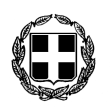       ΝΟΜΟΣ ΔΩΔΕΚΑΝΗΣΟΥ                 ΔΗΜΟΣ ΚΩΑπόσπασμα από το 2ο πρακτικό της από 11-02-2014   συνεδρίασηςτης Οικονομικής Επιτροπής του Δήμου Κω.ΠΕΡΙΛΗΨΗ«Κατακύρωση ανοικτού διαγωνισμού για ανάθεση του έργου: Ολοκληρωμένη αστική ανάπλαση Δήμου Κω-Β΄ Φάση-Ανάπλαση ευρύτερης περιοχής κεντρικής πλατείας Ζιάς»              Σήμερα στις  11 Φεβρουαρίου 2014, ημέρα Τρίτη & ώρα 13:00, η Οικονομική Επιτροπή του Δήμου Κω, συνήλθε σε δημόσια συνεδρίαση στο Δημοτικό Κατάστημα, ύστερα από την υπ’ αριθμ. πρωτ. 4265/07-02-2014 πρόσκληση, που εκδόθηκε από τον Πρόεδρο, και γνωστοποιήθηκε  στα μέλη της αυθημερόν  σύμφωνα με τις διατάξεις των άρθρων 72, 74 και 75 του Ν. 3852/2010 (ΦΕΚ 87 / Α΄ /07-06-2010) – «Νέα Αρχιτεκτονική της  Αυτοδιοίκησης και της Αποκεντρωμένης Διοίκησης – Πρόγραμμα Καλλικράτης» .   	Πριν από την έναρξη της συνεδρίασης αυτής, ο Πρόεδρος διαπίστωσε ότι στο σύνολο των   μελών ήσαν :     Στην συνεδρίαση παρευρέθηκε  υπάλληλος του Δήμου Κω, για την ορθή τήρηση των πρακτικών, όπως προβλέπεται από τις διατάξεις του άρθρου 75 του Ν.3852/2010.        Ο Πρόεδρος, ύστερα από την διαπίστωση απαρτίας, κήρυξε την έναρξη της  συνεδρίασης και εισηγήθηκε  ως κατωτέρω τα θέματα της ημερήσιας διάταξης. ΘΕΜΑ 8οΑΡ. ΑΠΟΦ. : 26        Ο  Πρόεδρος  εισηγούμενος το 8ο  θέμα  της ημερήσιας διάταξη εξέθεσε  ότι:  την 07/01/2014 διενεργήθηκε ο ανοικτός διαγωνισμός για ανάθεση του έργου «Ολοκληρωμένη αστική ανάπλαση Δήμου Κω - Β΄ Φάση - Ανάπλαση ευρύτερης περιοχής κεντρικής πλατείας Ζιάς» στον οποίο συμμετείχαν πέντε (5) ενδιαφερόμενες εταιρείες, ήτοι:   1) Ι. ΝΙΣΤΑΖΑΚΗΣ-Γ. ΚΡΟΥΣΚΟΣ & ΣΙΑ Ο.Ε., η οποία προσέφερε έκπτωση 32,99 %, 2) Κ. ΒΡΟΥΧΟΣ – Ι. ΓΛΥΝΟΣ – Μ. ΜΠΡΑΤΙΤΣΗΣ Ο.Ε.,  η οποία προσέφερε έκπτωση 32,00 %, 3) ΛΕΡΙΑΣ ΓΡΗΓΟΡΗΣ & ΣΙΑ Ε.Ε., η οποία αποκλείσθηκε λόγω ελλιπών δικαιολογητικών, 4) ΣΤΑΜΑΤΗΣ  ΛΙΝΑΡΔΟΣ & ΣΙΑ Ε.Ε., η οποία προσέφερε έκπτωση 40,73%, 5) ΤΣΑΤΤΑΛΙΟΣ ΜΙΧ.-ΚΟΣΜΟΣ ΘΕΟΔ. Ο.Ε., η οποία προσέφερε έκπτωση 42,92% και η οποία ανακηρύχτηκε προσωρινός μειοδότης. Κατά του  πρακτικού διενέργειας του διαγωνισμού κατατέθηκε ένσταση από την εταιρεία «Ι. ΝΙΣΤΑΖΑΚΗΣ-Γ. ΚΡΟΥΣΚΟΣ & ΣΙΑ Ο.Ε.» κατά της συμμετοχής στο διαγωνισμό των εταιρειών  «ΤΣΑΤΤΑΛΙΟΣ ΜΙΧ.-ΚΟΣΜΟΣ ΘΕΟΔ. Ο.Ε.» και «ΣΤΑΜΑΤΗΣ  ΛΙΝΑΡΔΟΣ & ΣΙΑ Ε.Ε.», για τους λόγους που σε αυτήν αναφέρει  και ζητά να ακυρωθεί, ανακληθεί, εξαφανιστεί ή τροποποιηθεί το  πρακτικό, κατά το μέρος που τη βλάπτει, να απορριφθούν οι προσφορές των δύο προαναφερμένων εταιρειών και να ανατεθεί το έργο σε αυτήν, η οποία τυγχάνει πρώτη σε σειρά μειοδοσίας, από τις νόμιμα συμμετέχουσες διαγωνιζόμενες εταιρείες και κοινοπραξίες.  Με την αριθμ. 2084/22-01-2014 γνωμοδότησή της, η νομική σύμβουλος του Δήμου, λαμβάνοντας υπόψη την διακήρυξη του έργου και τα λοιπά στοιχεία του σχετικού φακέλου, εισηγείται: α) την απόρριψη της ένστασης της εταιρείας «Ι. ΝΙΣΤΑΖΑΚΗΣ-Γ. ΚΡΟΥΣΚΟΣ & ΣΙΑ Ο.Ε.» για το μέρος που αφορά την εταιρεία ΣΤΑΜΑΤΗΣ  ΛΙΝΑΡΔΟΣ & ΣΙΑ Ε.Ε. και β) την αποδοχή της ένστασης  για το μέρος που αφορά την εταιρεία «ΤΣΑΤΤΑΛΙΟΣ ΜΙΧ.-ΚΟΣΜΟΣ ΘΕΟΔ. Ο.Ε.».Με την Α.Π. 2096/22-01-2014 εισήγησή της, προς την Ο.Ε., η Επιτροπή Διαγωνισμού προτείνει την αποδοχή (εν μέρει) της ένστασης της εταιρείας «Ι. ΝΙΣΤΑΖΑΚΗΣ-Γ. ΚΡΟΥΣΚΟΣ & ΣΙΑ Ο.Ε.» και τον αποκλεισμό μόνο της εταιρείας «ΤΣΑΤΤΑΛΙΟΣ ΜΙΧ.-ΚΟΣΜΟΣ ΘΕΟΔ. Ο.Ε.» από τον διαγωνισμό.Με την αριθμ. 25/11-02-2014 απόφαση της Ο.Ε. έγινε αποδεκτή η εισήγηση της Ε.Δ. και αποκλείστηκε από τον διαγωνισμό η εταιρεία «ΤΣΑΤΤΑΛΙΟΣ ΜΙΧ.-ΚΟΣΜΟΣ ΘΕΟΔ. Ο.Ε.», η οποία ήταν προσωρινή μειοδότρια εταιρεία.Με την αριθμ. 2104/22-01-2014 εισήγησή της, η Επιτροπή Διαγωνισμού για ανάθεση του έργου «Ολοκληρωμένη αστική ανάπλαση Δήμου Κω - Β΄ Φάση - Ανάπλαση ευρύτερης περιοχής κεντρικής πλατείας Ζιάς», λαμβάνοντας υπόψη την αριθμ. 2096/22-01-2014 εισήγησή της,  προτείνει στην Οικονομική Επιτροπή ως ανάδοχο του έργου την εταιρεία «ΣΤΑΜΑΤΗΣ  ΛΙΝΑΡΔΟΣ & ΣΙΑ Ε.Ε.»,  με μέση προσφερόμενη έκπτωση 40,73%  και συνολική δαπάνη το ποσό των 296.363,46 € (συμπεριλαμβανομένου του ΦΠΑ).             Κατόπιν των ανωτέρω ο Πρόεδρος πρότεινε την κατακύρωση του διαγωνισμού, σύμφωνα και με την εισήγηση της Ε.Δ.,  στην  εταιρεία «ΣΤΑΜΑΤΗΣ  ΛΙΝΑΡΔΟΣ & ΣΙΑ Ε.Ε.».          Στη συνέχεια ζήτησε από τα μέλη να αποφασίσουν σχετικά.           Ακολούθησε διαλογική συζήτηση κατά της διάρκεια της οποίας διατυπώθηκαν διάφορες απόψεις επί του θέματος.          Υπέρ της πρότασης ψήφισαν ο Πρόεδρος κ. Γιωργαράς Αντώνιος και έξι (6) μέλη: 1) Ρούφα Ιωάννα, 2) Μαρκόγλου Σταμάτιος, 3) Μήτρου Εμμανουήλ, 4) Σταμάτης Πής, 5) Μουζουράκης Θεόφιλος, 6) Παπαχρήστου-Ψύρη Ευτέρπη.Η Οικονομική  Επιτροπή μετά από διαλογική συζήτηση, ανταλλαγή θέσεων και απόψεων, αφού έλαβε υπόψη της :         Την εισήγηση του Προέδρου Τις διατάξεις των άρθρων 72 και 75 του Ν. 3852/2010Τις διατάξεις του Ν. 3669/2008Την αριθμ. 325/2013 απόφαση Οικονομικής Επιτροπής περί έγκρισης τευχών δημοπράτησης όρων δημοπρασίας για ανάθεση του έργου Το Α.Π. 245/07-01-2014 πρακτικό διενέργειαςΤην  ένσταση της εταιρείας «Ι. ΝΙΣΤΑΖΑΚΗΣ-Γ. ΚΡΟΥΣΚΟΣ & ΣΙΑ Ο.Ε.»  Την Α.Π. 2096/22-01-2014 εισήγηση της Επιτροπής   διαγωνισμού Την αριθμ. 25/11-02-2014 απόφαση Ο.Ε.Την Α.Π. 2104/22-01-2014 εισήγηση της Επιτροπής   διαγωνισμού Την συζήτηση που προηγήθηκε και τις απόψεις που διατυπώθηκαν  ΑΠΟΦΑΣΙΖΕΙ   ΟΜΟΦΩΝΑ   Α. Κατακυρώνει τον διενεργηθέντα ανοικτό διαγωνισμό για ανάθεση του έργου «Ολοκληρωμένη αστική ανάπλαση Δήμου Κω - Β΄ Φάση - Ανάπλαση ευρύτερης περιοχής κεντρικής πλατείας Ζιάς» στην εταιρεία «ΣΤΑΜΑΤΗΣ  ΛΙΝΑΡΔΟΣ & ΣΙΑ Ε.Ε.», με μέση προσφερόμενη έκπτωση  40,73 %  και προσφερόμενη δαπάνη,  με ΦΠΑ, το ποσό των 296.363,46 €, σύμφωνα με την πρόταση  της Ε.Δ..Β. Διαθέτει πίστωση ποσού 296.363,46 €, η οποία θα βαρύνει τον Κ.Α. 30.7322.09 του προϋπολογισμού του Δήμου οικ. έτους 2014.………….……………………………………………………………………………………………Αφού συντάχθηκε και αναγνώσθηκε το πρακτικό αυτό, υπογράφεται ως κατωτέρω.ΠΑΡΟΝΤΕΣΓιωργαράς ΑντώνιοςΡούφα Ιωάννα	   Μαρκόγλου Σταμάτιος Μήτρου ΕμμανουήλΠης ΣταμάτιοςΜουζουράκης Θεόφιλος  Παπαχρήστου –Ψύρη Ευτέρπη     ΑΠΟΝΤΕΣ Κιλιμάτος ΝικόλαοςΖερβός Νικόλαος Μπαραχάνος Αθανάσιος Σιφάκης Ηλίας            οι οποίοι  κλήθηκαν   και  αιτιολογημένα δεν προσήλθανΟ ΠΡΟΕΔΡΟΣΓιωργαράς Αντώνιος ΤΑ ΜΕΛΗ: Ρούφα ΙωάνναΜαρκόγλου ΣταμάτιοςΜήτρου ΕμμανουήλΠης ΣταμάτιοςΜουζουράκης ΘεόφιλοςΠαπαχρήστου-Ψύρη Ευτέρπη